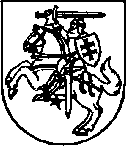 LIETUVOS RESPUBLIKOS SEIMOPAGRINDINIO KOMITETO IŠVADADĖL LIETUVOS RESPUBLIKOS LABDAROS IR PARAMOS ĮSTATYMO NR. I-172 7 STRAIPSNIO PAKEITIMO ĮSTATYMO PROJEKTO NR. XIVP-1383  Nr. 109-P-14Vilnius1. Komiteto posėdyje dalyvavo: Biudžeto ir finansų komiteto nariai: Mykolas Majauskas, Algirdas Butkevičius, Liudas Jonaitis, Antanas Čepononis, Simonas Gentvilas, Mantas Maldeikis, Andrius Palionis, Juozas Varžgalys.Biudžeto ir finansų komiteto biuras: patarėjai: Alina Brazdilienė, Dalia Mudėnienė, Greta Genelienė, Audronė Čekanavičienė, Danguolė Zabulėnienė.2. Ekspertų, konsultantų, specialistų išvados, pasiūlymai, pataisos, pastabos (toliau – pasiūlymai):3. Piliečių, asociacijų, politinių partijų, lobistų ir kitų suinteresuotų asmenų pasiūlymai:4. Valstybės ir savivaldybių institucijų ir įstaigų pasiūlymai: negauta.5. Subjektų, turinčių įstatymų leidybos iniciatyvos teisę, pasiūlymai: negauta.6. Seimo paskirtų papildomų komitetų / komisijų pasiūlymai: negauta.7. Komiteto sprendimas ir pasiūlymai:      .7.1. Sprendimas (pagal Lietuvos Respublikos Seimo statuto 150 straipsnį. Jeigu siūlomas sprendimas numatytas Seimo statuto 150 straipsnio 1 dalies 3–6 punktuose, pateikiami šio sprendimo argumentai): Pritarti komiteto patobulintam įstatymo projektui ir komiteto išvadoms.7.2. Pasiūlymai: negauta.8. Balsavimo rezultatai: pritarta bendru sutarimu.9. Komiteto paskirti pranešėjai: Mykolas Majauskas, Algirdas Butkevičius.10. Komiteto narių atskiroji nuomonė: negauta.PRIDEDAMA. Komiteto siūlomas įstatymo projektas Nr. XIVP-1383(2), jo lyginamasis variantas.Komiteto pirmininkas																Mykolas MajauskasBiudžeto ir finansų komiteto biuro patarėja Greta GenelienėEil.Nr.Pasiūlymo teikėjas, dataSiūloma keistiSiūloma keistiSiūloma keistiPasiūlymo turinysKomiteto nuomonėArgumentai, pagrindžiantys nuomonęEil.Nr.Pasiūlymo teikėjas, datastr.str. d.p.Pasiūlymo turinysKomiteto nuomonėArgumentai, pagrindžiantys nuomonę1.Seimo kanceliarijos Teisės departamentas, 2022 m. kovo 10 d.1Įvertinę projekto atitiktį Konstitucijai, įstatymams, teisėkūros principams ir teisės technikos taisyklėms, atkreipiame dėmesį, kad projekto 1 straipsniu keičiamo įstatymo 7 straipsnio 5 dalyje nurodoma, jog „<...> nusikaltimus, kaip jie suprantami pagal Tarptautinio baudžiamojo teismo Romos statutą, ratifikuotą Lietuvos Respublikos įstatymu „Dėl Tarptautinio baudžiamojo teismo Romos statuto ratifikavimo“. Pastebėtina, kad Tarptautinio baudžiamojo teismo Romos statutas buvo keičiamas, o jo pakeitimai Lietuvos Respublikoje buvo ratifikuoti atskiru Lietuvos Respublikos įstatymu „Dėl Tarptautinio baudžiamojo teismo Romos statuto pakeitimų dėl agresijos nusikaltimo ir Tarptautinio baudžiamojo teismo Romos statuto 8 straipsnio pakeitimų ratifikavimo“. Atsižvelgus į tai, svarstytina, ar projektu siūlomos formuluotės nereikėtų atitinkamai patikslinti.PritartiSiūlytina tikslinti taip:1 straipsnis. 7 straipsnio pakeitimasPakeisti 7 straipsnio 5 dalį ir ją išdėstyti taip:„5. Parama pagal šį įstatymą pripažįstama ir tais atvejais, kai ji teikiama Europos ekonominės erdvės valstybėse ir į Vyriausybės sudarytą sąrašą įtrauktose demokratinėse bei teisinėse valstybėse, patiriančiose nusikaltimus, kaip jie suprantami pagal Tarptautinio baudžiamojo teismo Romos statutą, ratifikuotą Lietuvos Respublikos įstatymu „Dėl Tarptautinio baudžiamojo teismo Romos statuto ratifikavimo“ bei jo pakeitimus, ratifikuotus Lietuvos Respublikos įstatymu „Dėl Tarptautinio baudžiamojo teismo Romos statuto pakeitimų dėl agresijos nusikaltimo ir Tarptautinio baudžiamojo teismo Romos statuto 8 straipsnio pakeitimų ratifikavimo“, ir jų padarinius, įsteigtiems juridiniams asmenims ar kitoms organizacijoms, kurių veiklos tikslas nėra pelno siekimas, o gautas pelnas negali būti skiriamas jų dalyviams. Paramos teikėjas Valstybinei mokesčių inspekcijai pateikia Vyriausybės įgaliotos institucijos nustatytus dokumentus, įrodančius, kad jo parama teikiama šių juridinių asmenų ar kitų organizacijų veiklos dokumentuose numatytiems visuomenei naudingiems tikslams, nurodytiems šio įstatymo 3 straipsnio 3 dalyje. Vyriausybės įgaliota institucija nustato šių dokumentų pateikimo Valstybinei mokesčių inspekcijai tvarką. Šios dalies nuostatos netaikomos šio straipsnio 4 dalyje nurodytiems juridiniams asmenims ar organizacijoms.“Eil.Nr.Pasiūlymo teikėjas, dataSiūloma keistiSiūloma keistiSiūloma keistiPasiūlymo turinysKomiteto nuomonėArgumentai, pagrindžiantys nuomonęEil.Nr.Pasiūlymo teikėjas, datastr.str. d.p.Pasiūlymo turinysKomiteto nuomonėArgumentai, pagrindžiantys nuomonę1.Lietuvos buhalterių ir auditorių asociacija, 2022 m. kovo 7 d. raštas Nr. 20220307-1 (g-2022-1891)Pritariame projektui, tačiau norime atkreipti dėmesį, kad pagal galiojantį labdaros ir paramos įstatymą, yra nelaikoma parama:Jei ji teikiama pelno nesiekiančioms organizacijoms, kai daugiau nei 1/3 šių organizacijų steigėjų yra valstybės atstovai (LPĮ, 5 str. 3d.). Pagal galiojančias LR LPĮ 5 str. 3d. nuostatas Ukrainos centrinio banko sukurta speciali sąskaita paramai rinkti neatitinka LPĮ nuostatų dėl paramos apibrėžties. Rekomenduojame LPĮ nustatyti išimtis, kad ekstremalios situacijos metu 5 str. 3 d. nuostatos netaikomos, kai parama teikiama užtikrinti LR šalies saugumą.PritartiPažymėtina, kad LPĮ 5 straipsnio 3 dalyje kalbama apie nepripažinimą parama, kai bendrovės ją teikia savo dalyviams ir (arba) su dalyviu susijusiems ar jo kontroliuojamiems juridiniams asmenims, kurių veikla yra bibliotekų, archyvų, muziejų ir kita kultūrinė veikla, švietimas, sportas, socialinių paslaugų gyventojams teikimas arba visuomenės sveikatos priežiūra.Todėl norint pripažinti parama į Ukrainos centrinio banko sukurtą specialią sąskaitą pervedamus pinigus, turėtų būti keičiamas LPĮ 7 straipsnio 5 dalis, išdėstant ją taip:„5. Parama pagal šį įstatymą pripažįstama ir tais atvejais, kai ji teikiama Europos ekonominės erdvės valstybėse ir į Vyriausybės sudarytą sąrašą įtrauktose demokratinėse bei teisinėse valstybėse, patiriančiose nusikaltimus, kaip jie suprantami pagal Tarptautinio baudžiamojo teismo Romos statutą, ratifikuotą Lietuvos Respublikos įstatymu „Dėl Tarptautinio baudžiamojo teismo Romos statuto ratifikavimo“ bei jo pakeitimus, ratifikuotus Lietuvos Respublikos įstatymu „Dėl Tarptautinio baudžiamojo teismo Romos statuto pakeitimų dėl agresijos nusikaltimo ir Tarptautinio baudžiamojo teismo Romos statuto 8 straipsnio pakeitimų ratifikavimo“, ir jų padarinius, įsteigtiems juridiniams asmenims ar kitoms organizacijoms, kurių veiklos tikslas nėra pelno siekimas, o gautas pelnas negali būti skiriamas jų dalyviams, taip pat kai parama teikiama šių demokratinių bei teisinių valstybių valstybinėms institucijoms visuomenei naudingiems tikslams tenkinti. Paramos teikėjas Valstybinei mokesčių inspekcijai pateikia Vyriausybės įgaliotos institucijos nustatytus dokumentus, įrodančius, kad jo parama teikiama šių juridinių asmenų ar kitų organizacijų veiklos dokumentuose numatytiems visuomenei naudingiems tikslams, nurodytiems šio įstatymo 3 straipsnio 3 dalyje. Vyriausybės įgaliota institucija nustato šių dokumentų pateikimo Valstybinei mokesčių inspekcijai tvarką. Šios dalies nuostatos netaikomos šio straipsnio 4 dalyje nurodytiems juridiniams asmenims ar organizacijoms.“2.Lietuvos buhalterių ir auditorių asociacija, 2022 m. kovo 7 d. raštas Nr. 20220307-1 (g-2022-1891)2. Jei parama teikiama riboto naudojimo prekėmis (antibijotikai, stiprūs nuskausminantieji ir kt. riboto naudojimo medikamentai) pagal LPĮ 4 str. 4d. nelaikoma parama. Tokia įstatymo redakcija riboja paramos teikimą medikamentais. Rekomenduojame nustatyti išimtis, kad ekstremalios situacijos metu 4 str. 4d. nuostatos netaikomos, kai parama teikiama sumažinti neigiamus humanitarinės situacijos padarinius, kurie įvyko dėl karinių veiksmų, kurie sudaro grėsmes LR šalies saugumui.Jei nebus pritarta mūsų pasiūlymams, liks galioti LPĮ pagal kurio nuostatas nelaikoma parama, kai jis skiriama tiesiogiai Ukrainai be tarpininkų ir liks galioti apribojimas dėl paramos teikimo medikamentais.NepritartiPagal Labdaros ir paramos įstatymą labdaros ir paramos dalyku negali būti tabakas ir tabako gaminiai, etilo alkoholis ir alkoholiniai gėrimai bei ribotai apyvartoje esantys daiktai. Ribotai esantys apyvartoje daiktai yra tam tikras savybes turintys daiktai, kurių apyvarta ribojama visuomenės saugumo, sveikatos apsaugos ar kitu požiūriu, pavyzdžiui, ginklai. Ribotai apyvartoje esantiems daiktams nepriskiriamos laisvoje prekyboje esančios prekės, pavyzdžiui, maisto produktai ar medikamentai, nors jų realizavimo terminas gali būti apribotas. Paramą medikamentais galima teikti remiantis kitais teisės aktais, keisti LR Labdaros ir paramos įstatymo nuostatų šiuo atveju nereikia.